Scenariusz  8 - Ćwiczenia wymowy głoski „c, cz”- różnicowanieĆwiczenia  oddechowe„Mecz ping-ponga”. Przygotowujemy pole do gry. Na brzegu stołu układamy klocki – aby zapobiec spadaniu piłki. Dzieci stają po różnych stronach stołu. Dmuchają tak, aby przetoczyć piłkę na stronę przeciwnika.„Grzybobranie”. Wytnij grzybki i za pomocą słomki włóż do odpowiednich koszy. 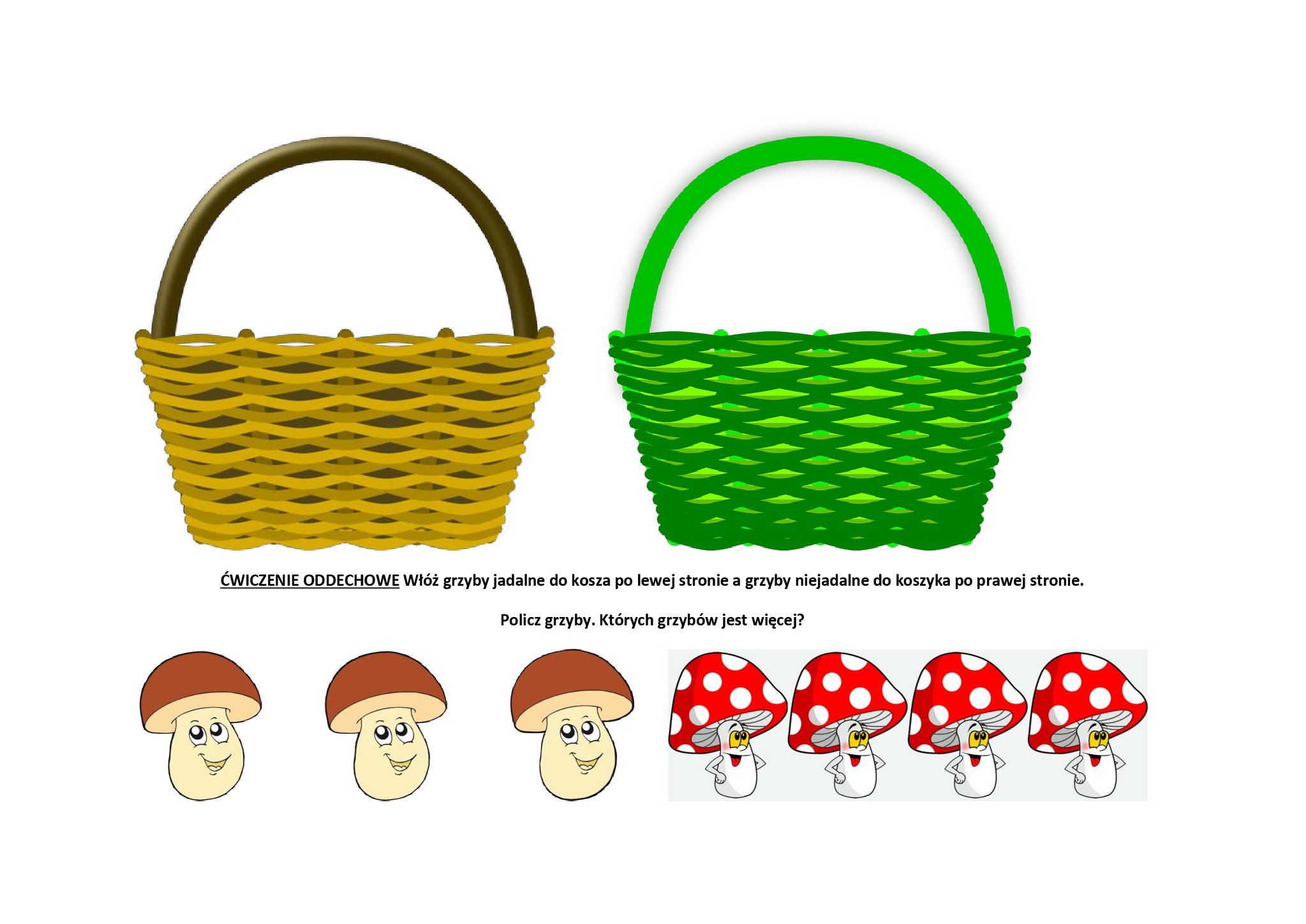 Ćwiczenia artykulacyjne„Pomocne samochody”. Dzieci biegają, naśladują odgłosy pojazdów:- samochód policyjny: e – o - karetka pogotowia: i – u - straż pożarna: e – u - pomoc drogowa: i – o „Wycieraczki samochodowe”. Przesuwamy czubek języka po górnej wardze w lewo i w prawo. Potem to samo robimy po górnych zębach               a następnie po dziąsłach.Ćwiczenia wymowy głoski „c, cz”Połącz wyraz z obrazkiem.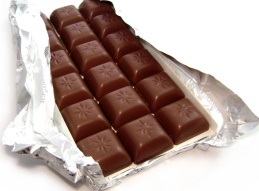 Pachnące              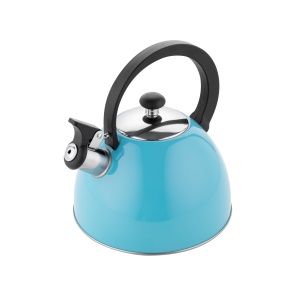 Cała   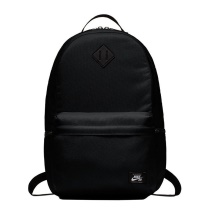               Gorący     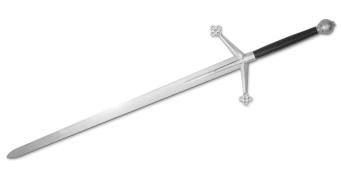                Czarny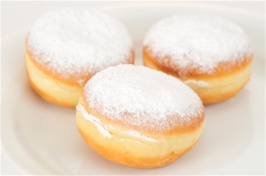           Cenny      Powtórz sylaby. Podaj wyrazy rozpoczynające się tymi sylabami.Karta pracyNazwij przedmioty na obrazku.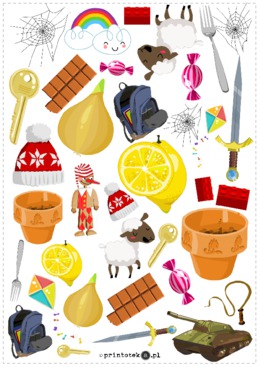 CACOCECUCYCZACZOCZECZUCZY